Publicado en Madrid el 05/06/2019 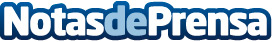 ImprentaRapidaOnline.com y Canon España firman nuevos acuerdos para renovación de sus prensas digitalesImprenta Rápida Online 24H adquiere los 2 últimos modelos que Canon España ha puesto recientemente en el mercado de las artes gráficas. La familia imagePRESS C10000VP y la C910 combinan una calidad, una productividad y una versatilidad excepcionales con unas velocidades constantes de hasta 100 ppm, dotando a esta imprenta online mayor capacidad de producción a tiempo récord, con entrega real en 24 horas a todo el territorio nacionalDatos de contacto:Imprenta Rápida Online 24 Horashttps://imprentarapidaonline.com/954 25 86 86Nota de prensa publicada en: https://www.notasdeprensa.es/imprentarapidaonline-com-y-canon-espana-firman Categorias: Hardware Emprendedores E-Commerce Consumo http://www.notasdeprensa.es